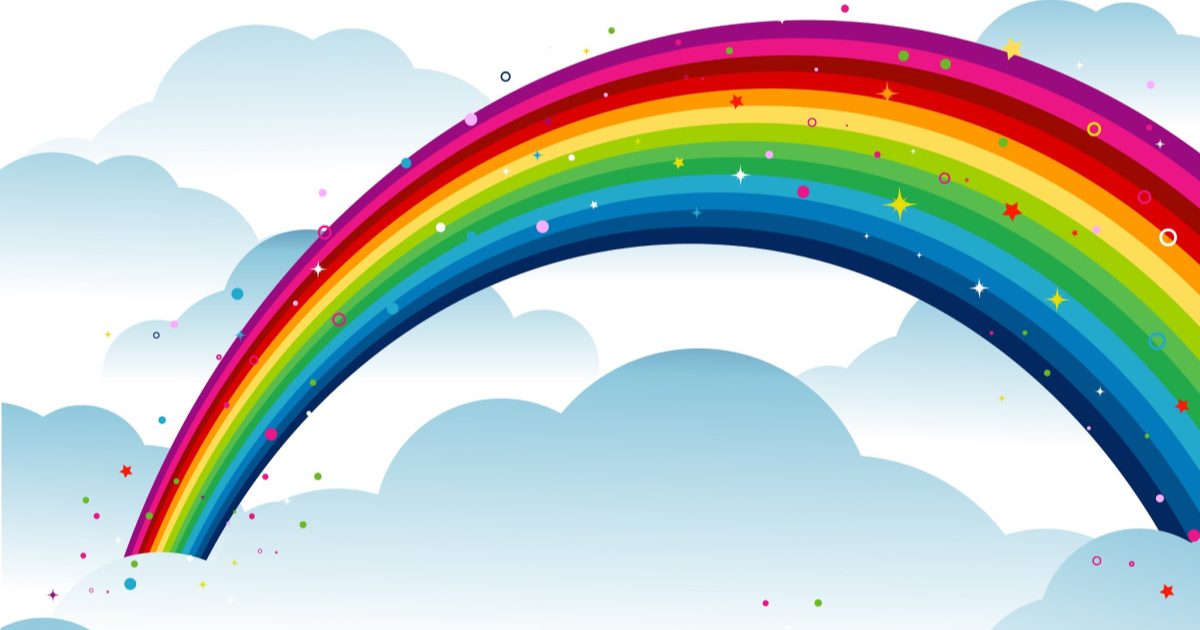 Режим работы лагеря дневного пребывания «Радуга»на базе МБОУ СОШ  №28 имени С.А. Тунниковапоселка МостовскогоЭлементы режима дняПребывание детейСбор детейс 08.30 до 09.00 часовУтренняя зарядкас 09.00 до 09.15 часовЗавтракс 09.15 до 09.45 часовРабота по плану отрядов, общественно полезный   труд, работа кружков .с 09.45 до 12.00 часовСпортивные мероприятияс 12.00 до 13.00 часовОбед  с 13.00 до 13.45 часовКультурные мероприятияс 13.45 до 14.30 часовИтог дня, уход домой14.30 часов